Уважаемые коллеги!Российский университет дружбы народов, Алтайский государственный университет, Университет ШОС, Ассоциация Азиатских университетов организуют V Международный образовательный форум «Алтай-Азия 2022: Евразийское образовательное пространство – новые вызовы и лучшие практики» (15-17 сентября 2022 г., г. Барнаул-г. Белокуриха). Форум проводится в рамках программы стратегического академического лидерства «Приоритет-2030» при поддержке Министерства науки и высшего образования Российской Федерации.В центре внимания Форума «Алтай-Азия 2022» будут вопросы развития международных совместных/сетевых образовательных программ как фактора обеспечения конкурентоспособности университетов на мировом образовательном пространстве. Приглашаем Вас и Ваших коллег принять активное участие в работе Форума, а также в подготовке сборника лучших образовательных практик по указанным ниже тематикам.Программа V Форума «Алтай-Азия 2022: Евразийское образовательное пространство – новые вызовы и лучшие практики»:Развитие международных совместных/сетевых образовательных программ как фактор повышения конкурентоспособности университета в реализации программы «Приоритет-2030».Проблемы запуска совместных/сетевых образовательных программ, востребованных на международном уровне.Цифровизация, информационное и правовое сопровождение реализации международных совместных/сетевых образовательных программ.Успешные практики рекрутинга иностранных обучающихся на совместные международные магистерские программы и анализ трудоустройства выпускников.Опыт сетевого образовательного взаимодействия в рамках международных ассоциаций университетов: УШОС, СО СНГ - РУДН; Ассоциация Азиатских университетов – АлтГУ и др.Заседание представителей вузов, входящих в Университет Шанхайской организации сотрудничества (УШОС).Ежегодный съезд Ассоциации Азиатских университетов.Программа будет представлена на официальном сайте Форума http://altaiasia2022.asu.ru/. В целях эффективной работы Форума и распространения совместного передового опыта среди участников и гостей площадки планируется издание сборника по внедрению лучших мировых образовательных практик университетов по созданию и продвижению совместных/сетевых образовательных программ, как фактора, обеспечивающего наиболее качественную подготовку кадров для отраслей экономики в трансграничном пространстве. Приглашаем Вас и ваших коллег поделиться лучшими практиками реализации совместных/сетевых образовательных программ и направить материалы для издания сборника в срок до 28.02.2022 г. по адресу altaiasia2022@asu.ru. Требование к объему информационной публикации составляет 2 страницы, набранной 12 шрифтом Times New Roman, одинарным интервалом, с установкой полей по 2 см. и 2-4 иллюстрациями в формате .jpeg.Предполагается размещение электронной версии сборника на официальном сайте Форума, а также в печатном виде сборник будет входить в портфель материалов участников Форума в очном формате.С уважением, Оргкомитет V Международногообразовательного форума «Алтай-Азия 2022»Контактные данные:Телефон: 8(3852) 291-240, 8(3852) 298-108Колбунова Марина Валерьевнаe-mail: altaiasia2022@asu.ru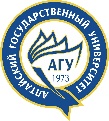 МИНИСТЕРСТВО НАУКИ И ВЫСШЕГО ОБРАЗОВАНИЯ РОССИЙСКОЙ ФЕДЕРАЦИИфедеральное государственноебюджетное образовательное учреждениевысшего образования«Алтайский государственный университет»пр-т Ленина, 61,  г. Барнаул,  656049Тел. (385-2) 291-291. Факс (385-2) 66-76-26Е-mail: rector@asu.ru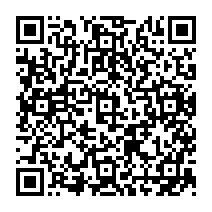 _____________________ № ___________________на №__________________ от __________________